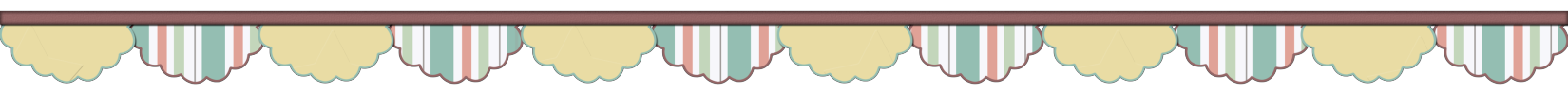 RECIPE:  	FROM THE KITCHEN OF:   	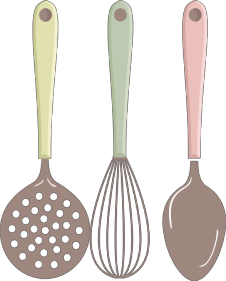 Yields	 Time	 Temp   	IngredientsNOTES:©printablesbydesign.org